Vorlage Traueranzeige Privat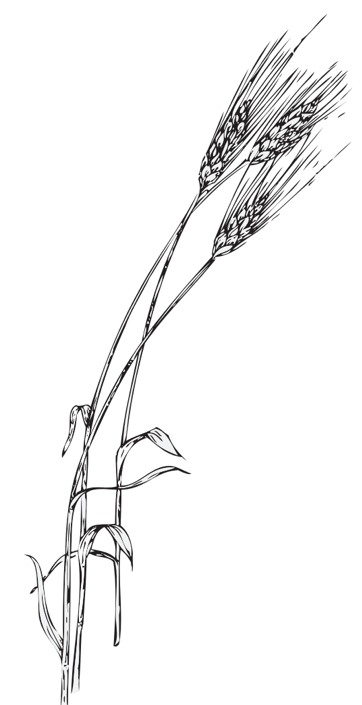 Der Lebensweg meiner lieben Mutter und Schwiegermutter, meinem Grosi, unserer Gotte und Tante hat sich geschlossen.Du warst so herzensgut und lieb zu uns. Du hast deine Krankheit mit Würde getragen. Nach dem langen Weg wurdest du nun erlöst und kehrst in Frieden heim.Andrea Mustermann10. Februar 1957 bis 22. November 2020Der Tod schliesst den Lebenskreis. Erinnerungen und Dankbarkeit öffnen ihn wieder.In stiller Trauer:Peter MustermannJosef MustermannAngela Mustermann mit Anita und SimonVerwandte und FreundeTraueradresse:	Peter Mustermann, 	Musterstrasse 99, 9999 MusterortTrauergottesdienst: 	Samstag, 5. Dezember 2020, 9 Uhr,	Pfarrkriche Mustergemeinde
	anschliessend Urnenbeisetzung
	im engsten FamilienkreisIm Sinne der Verstorbenen unterstütze man die Stiftung Aktion Demenz, Haus Herbschtzytlos in Mauensee, PC 60-577956-2, IBAN CH29 0900 0000 6057 7956 2.Gilt als Leidzirkular